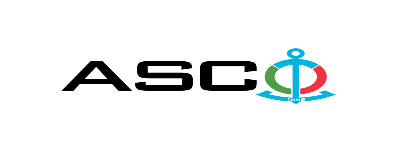 NOTIFICATION ON THE WINNER OF THE OPEN BIDDING No. AM120/2022 HELD BY AZERBAIJAN CASPIAN SHIPPING CLOSED JOINT STOCK COMPANY ON 11.08.2022 FOR THE PROCUREMENT OF spare parts for MAN 5S26MC main engines of the ferry vessel Shahdag, which is on the balance sheet of company.Procurement Committee of "ACS" CJSCSubject of the Purchase ContractProcurement of spare parts for MAN 5S26MC main engines of the ferry vessel Shahdag, which is on the balance sheet of company.Name of the winning bidder company (or individual)MT Kaspian LLCContract price22 588.74 AZNTerms and period of delivery (Incoterms 2010)DDP BakuWorks or services performance period4-5 weeks